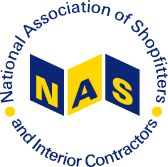 It is of the upmost importance to the National Association of Shopfitters (NAS), and its Members, and Stakeholders that we review, and quality check all approved 3rd parties, members and partners.
This application will form part of our annual ‘Quality Assurance Standards’ review.  Both pre-existing and potential training providers are required to complete this form annually and attach new (/renewal) copy documentation where relevant, i.e. renew insurance and accreditation certificates.  
The NAS will review and consider your application and respond to your ‘Primary Contact’ (per below) by email, within three working days of receipt of this completed form and attaching documents. Kindly return your completed form and attachments to: info@shopfitters.org for the attn. of NAS Training Manager 
InformationVisit by NAS Training Manager (incl. Training Course evaluation) 
Trainers / Instructors
Required attachments:

In order for us to consider your application, please provide copies of the following:
The NAS require your directly employed Trainers to be trained in First Aid:
Required attachments:
In order for us to consider your application, please provide copies of the following:I hereby confirm our organisation is accredited to train in the following (please tick as appropriate)
Please continue on a blank sheet if your courses do not appear here
If you use a Training Partner please put ‘TP’ in the boxI hereby confirm our organisation is accredited to train in the following 
Please continue on a blank sheet if your courses do not appear here 
Apprentice ConsiderationsThank you for taking the time to complete this document.
Declaration I confirm that the information provided above is correct and to the best of our knowledge and belief, and will wholly adhere to the National Association of Shopfitters Objects & Rules, available within the NAS Members Area, and a copy provided to me within this application form: NAS Office use only.Are you an existing NAS Member?YES /  NO    (delete as appropriate) YES /  NO    (delete as appropriate) YES /  NO    (delete as appropriate) Contact NameRole/PositionCompany NameCompany Registration No.AddressMobile No. EmailLandline No.Company WebsiteSecondary Contact Name & Email AddressNo. of employee’sAnnual UK TurnoverHas your company been prosecuted for any breach in Health & Safety or Environmental issues within the last 5 years? If Yes, please provide full details.(please continue on a separate page if necessary). To verify the quality of ATP course delivery and offering, the NAS requests your permission to attend a scheduled training session, where an ATP Course Evaluation will be undertaken: YES / NOHow many direct Trainers do you employ directly?How many sub-contracted Trainers do you employ?Please provide brief details /attach of your inclusivity policy in relation to delivering training courses.Example (“Our in-house inclusivity team has xxxxxxxxx in place to encourage everyone's voice to be heard)Your Company Insurance(s):
Insurer namePolicy numberLevel of cover (£)
A minimum of 
£1 million is required for each levelDate of ExpiryI have not included copies of my documents becausePublic LiabilityEmployers LiabilityAll Risks Professional IndemnityPlease ensure renewals of the above insurances are emailed to: info@shopfitters.org for the attn. of 
NAS Training ManagerPlease ensure renewals of the above insurances are emailed to: info@shopfitters.org for the attn. of 
NAS Training ManagerPlease ensure renewals of the above insurances are emailed to: info@shopfitters.org for the attn. of 
NAS Training ManagerPlease ensure renewals of the above insurances are emailed to: info@shopfitters.org for the attn. of 
NAS Training ManagerPlease ensure renewals of the above insurances are emailed to: info@shopfitters.org for the attn. of 
NAS Training ManagerPlease ensure renewals of the above insurances are emailed to: info@shopfitters.org for the attn. of 
NAS Training ManagerPlease give 2 examples, thank you;Full NameDate of ExpiryI have not included copies of my documents becauseTRAINER 1TRAINER 2Your Company Policies:Date of PolicyI have not included copies of my documents becauseENVIRONMENTALQUALITYHEALTH & SAFETYEQUALITY & DIVERSITYMODERN SLAVERY INCLUSIVITYAccredited Provider qualifications:
Date of ExpiryI have not included copies of my documents becauseCITB ATO Certificate
(Approved Training Organisation’)CITB Site Safety Plus CPCSNPORSMental Health First Aid England 
(MHFA-E)NVQUKATAARCABOHSCITY & GUILDSNOCNOFQUAL CORIAN®BREEAMCIOBCPDIOSHNEBOSHBTECCISRS OtFIRST AID AT WORKSCAFFOLD INSPECTIONCITB SITE SAFETY PLUS: 
Achieving Behavioural ChangeCONFINED SPACEEMERGENCY FIRST AID WORKSPILL RESPONSECITB SITE SAFETY PLUS: 
Health & Safety AwarenessDELIVERING STAFF APPRAISALS/REVIEWSAED (Automated External Defibrillation)UKATA ASBESTOS AWARENESS (& Refresher) CITB SITE SAFETY PLUS: 
SEATS Site Environmental Awareness Training SchemeEXPERT WITNESSMENTAL HEALTH FIRST AIDDirector UKATA ASBESTOS AWARENESS (& Refresher) CITB SITE SAFETY PLUS: 
SMSTS Site Management Safety Training Scheme SAFE USE OF HAND & POWER TOOLSMENTAL HEALTH AWARENESSUKATA Non-Licensable Work with Asbestos Including NNLW (& Refresher)CITB SITE SAFETY PLUS: 
SMSTS Site Management Safety Training Scheme RefresherWOOD MACHINE TRAININGCPR (Cardiopulmonary Resuscitation)/FIRE MARSHALLCITB SITE SAFETY PLUS:  
SSSTS Site Supervision Safety Training Scheme OXY-PROPANE / OXY FUEL CUTTING IPAFQUALITATIVE FACE FIT (We require Fit2Fit trainers only)CITB SITE SAFETY PLUS:  
SSSTS Site Supervision Safety Training Scheme RefresherSETTING OUTPASMAQUANTIATIVE FACE FIT (We require Fit2Fit trainers only)CITB SITE SAFETY PLUS:  
Directors Role for Health & Safety PAINT WORKSHOPSWORKING AT HEIGHT LEADING EDGESPILL RESPONSECITB SITE SAFETY PLUS:  
TWCTC Temporary Works Co-ordinator Training CourseSPRAY PAINT FINISHINGSAFE USE OF LADDERS (& HARNESSES)HAND ARM VIBRATIONCITB SITE SAFETY PLUS:  
TWSTC Temporary Works Supervisor Training CourseAUTOCADCAT & GENNYMANAGING & SUPERVISING EMPLOYEES USING MACHINES CDM PRINCIPAL ADVISOR ESTIMATING & TENDERINGCAT & GENNY Inc ECAT4+ABRASIVE WHEELSCDM 2015 REGULATIONS AWARENESSWATER GILDINGCOSHH AWARENESSPLASTERINGMETAL FABRICATORDRIVERS CPCNVQ’sNVQ’sNVQ’sNVQ’sNVQ’sNVQ’sPlease circle or highlight as appropriatePlease circle or highlight as appropriatePlease circle or highlight as appropriatePlease circle or highlight as appropriatePlease circle or highlight as appropriatePlease circle or highlight as appropriateNVQ2NVQ3NVQ4NVQ5NVQ6NVQ7Office Based/AdminDiploma in Business AdministrationDiploma in Business AdministrationOffice Based/AdminDiploma in ManagementFitted InteriorsCertificate in Fitted Interiors (Construction)Floor OccupationsDiploma in Floorcovering Occupations (Construction)Wood OccupationsDiploma in Wood Occupations 
(Shopfitting -Site + Bench Work)Diploma in Wood Occupations  - Shopfitting (Site + Bench Work)Wood OccupationsDiploma in Wood Occupations
 (Construction) - Architectural JoineryDiploma in Wood Occupations (Construction) - Shopfitting Bench WorkWood OccupationsDiploma in Wood Occupations (Construction) - Site CarpentryDiploma in Wood Occupations (Construction) -Site CarpentryWood OccupationsDiploma in Wood Occupations (Construction) - Timber Frame ErectionDecorative Finishing - PAINTDiploma in Decorative Finishing and Industrial Painting Occupations (Construction) - Industrial PainterDiploma in Decorative Finishing - Painting and Decorating (Construction) - Decorative FinishingDecorative Finishing - PAINTDiploma in Decorative Finishing and Industrial Painting Occupations (Construction) - PainterDamage Repair /Resurfacing RefurbishmentCertificate in Associated Industrial Services Occupations (Construction) - Damage Repair and ResurfacingDamage Repair /Resurfacing RefurbishmentDiploma in Building Maintenance, Multi-trade Repair and Refurbishment Operations (Construction)NVQ’sNVQ’sNVQ’sNVQ’sNVQ’sNVQ’sPlease circle or highlight as appropriatePlease circle or highlight as appropriatePlease circle or highlight as appropriatePlease circle or highlight as appropriatePlease circle or highlight as appropriatePlease circle or highlight as appropriateNVQ2NVQ3NVQ4NVQ5NVQ6NVQ7Construction/Civil Engineering & General OccupationsDiploma in Construction Operations and Civil Engineering Services - Construction Operations (Construction) - General Building OperationsDiploma in Construction Contracting Operations - GeneralDiploma in Construction Contracting Operations -SupervisionDiploma in Construction Contracting Operations Management - EstimatingDiploma in Construction Senior ManagementConstruction/Civil Engineering & General OccupationsCertificate in Construction and Civil Engineering Operations (Construction) - General ConstructionDiploma in Occupational Work Supervision (Construction)Diploma in Construction Contracting Operations - SurveyingDiploma in Construction Contracting Operations Management - Quantity SurveyingConstruction/Civil Engineering & General OccupationsDiploma in Construction Site Supervision - Building and Civil EngineeringDiploma in Construction Site Management - Building and Civil EngineeringConstruction/Civil Engineering & General OccupationsDiploma in Occupational Health and Safety PracticeConstruction/Civil Engineering & General OccupationsDiploma in Construction Contracting Operations Management - GeneralConstruction/Civil Engineering & General OccupationsDiploma in Construction Site ManagementCeilingsCertificate in Interior Systems (Construction) - Ceiling FixingDry LiningCertificate in Interior Systems (Construction) - Dry Lining BoarderDry LiningCertificate in Interior Systems (Construction) - Dry Lining FinishingDry LiningDiploma in Interior Systems (Construction) - Dry Lining FixingPartitioningDiploma in Interior Systems (Construction) - Modular Demountable PartitioningPlasteringDiploma in Plastering (Construction) - SolidDiploma in Plastering (Construction) - SolidSealantCertificate in Specialist Installation Occupations (Construction) - Joint Sealant ApplicationTilingCertificate in Wall & Floor Tiling (Construction)Diploma in Wall & Floor Tiling (Construction)Marketing and PromotionMay we have your; (and your Company’s)

LinkedIn Profile address:Twitter Handle: Please provide any specific Apprentice courses you run and include copies of your Young Persons Risks Assessment that you use (as and where appropriate).Print NameTitleSignatureDateSignatureTitleNAS Training ManagerSignatureTitleNAS Director